London Museum Development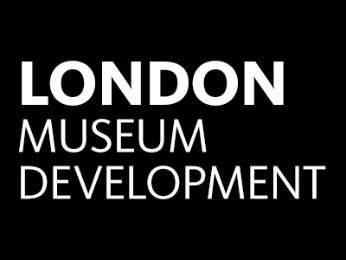 Family Friendly Programme2018-2022	Application Form Closing date for applications: 5.00pm on Friday 30 August 2019 to: mdgrants@museumoflondon.org.uk.It is essential that you read the Guidelines for Applicants before filling in this form. Please read the application form carefully and fill in all aspects of the form. Please put the name of the grant you are applying for into the subject header.* Please delete accordingly1. Your organisation1. Your organisation1. Your organisation1. Your organisationName of Organisation:Address of Organisation:Contact name:Job Title:Contact email address:Contact telephone number:Is your museum within the City of London & 32 London Boroughs?YesNoWhich Borough are you based in?Is your museum within the City of London & 32 London Boroughs?Is your museum fully accredited?YesNoAccreditation Number:Is your museum fully accredited?Is your museum officially ‘Working Towards Accreditation’?YesNoTemporary Accreditation Number:Is your museum officially ‘Working Towards Accreditation’?Please submit your current Forward Plan and Learning/Audience Development Plan (if this is separate to your Forward Plan) to support your application.Please submit your current Forward Plan and Learning/Audience Development Plan (if this is separate to your Forward Plan) to support your application.Please submit your current Forward Plan and Learning/Audience Development Plan (if this is separate to your Forward Plan) to support your application.Please submit your current Forward Plan and Learning/Audience Development Plan (if this is separate to your Forward Plan) to support your application.2. Basic information on your Project2. Basic information on your Project2. Basic information on your Project2. Basic information on your Project2. Basic information on your ProjectTitle of project:Planned project start date:Planned project end date:Total Grant sought from the LMD:££££Are you willing to participate in a skills-sharing event and write a case study following the end of the project?YesNoPlease tell us of any other ways you intend to share the learning from your project with the sector?Please tell us of any other ways you intend to share the learning from your project with the sector?Are you willing to participate in a skills-sharing event and write a case study following the end of the project?Have you signed up to the Kids in Museum Manifesto?YesNoWhen did you sign up (DD/MM/YY):When did you sign up (DD/MM/YY):Have you signed up to the Kids in Museum Manifesto?Please indicate visitor figures for the last 2 years:April 2017 – March 2018April 2017 – March 2018April 2017 – March 2018April 2018 – March 2019Please indicate visitor figures for the last 2 years:Please indicate the total number of 0-5 year old visitors for the last 2 years: If not broken down in this way, please give an indication April 2017 – March 2018April 2017 – March 2018April 2017 – March 2018April 2018 – March 2019Please indicate the total number of 0-5 year old visitors for the last 2 years: If not broken down in this way, please give an indication Actual/Estimated*Actual/Estimated*Actual/Estimated*Actual/Estimated*Please indicate the total number of 6-12 year old visitors for the last 2 years: If not broken down in this way, please give an indicationApril 2017 - March 2018April 2017 - March 2018April 2017 - March 2018April 2018 - March 2019Please indicate the total number of 6-12 year old visitors for the last 2 years: If not broken down in this way, please give an indicationActual/Estimated*Actual/Estimated*Actual/Estimated*Actual/Estimated*Please indicate the total number of 13-19 year old visitors for the last 2 years: If not broken down in this way, please give an indicationApril 2017 – March 2018April 2017 – March 2018April 2017 – March 2018April 2018 – March 2019Please indicate the total number of 13-19 year old visitors for the last 2 years: If not broken down in this way, please give an indicationActual/Estimated*Actual/Estimated*Actual/Estimated*Actual/Estimated*3. Further information on your Project3. Further information on your Project3. Further information on your Project3. Further information on your Projecta. Please outline your current programme of activities for children, families and young people at your museum (no more than 200 words):a. Please outline your current programme of activities for children, families and young people at your museum (no more than 200 words):a. Please outline your current programme of activities for children, families and young people at your museum (no more than 200 words):a. Please outline your current programme of activities for children, families and young people at your museum (no more than 200 words):b. Please outline what aspects/points of the Kids in Museums Manifesto/Mini Manifesto you currently meet (no more than 200 words):b. Please outline what aspects/points of the Kids in Museums Manifesto/Mini Manifesto you currently meet (no more than 200 words):b. Please outline what aspects/points of the Kids in Museums Manifesto/Mini Manifesto you currently meet (no more than 200 words):b. Please outline what aspects/points of the Kids in Museums Manifesto/Mini Manifesto you currently meet (no more than 200 words):c. Please outline which Kids in Museums Manifesto/Mini Manifesto you plan to embed as part of this project, and give a brief description of your project proposal (no more than 500 words):c. Please outline which Kids in Museums Manifesto/Mini Manifesto you plan to embed as part of this project, and give a brief description of your project proposal (no more than 500 words):c. Please outline which Kids in Museums Manifesto/Mini Manifesto you plan to embed as part of this project, and give a brief description of your project proposal (no more than 500 words):c. Please outline which Kids in Museums Manifesto/Mini Manifesto you plan to embed as part of this project, and give a brief description of your project proposal (no more than 500 words):d. Please outline how you intend to capture feedback on/evaluate your project outputs from children, families and young people (no more than 200 words):d. Please outline how you intend to capture feedback on/evaluate your project outputs from children, families and young people (no more than 200 words):d. Please outline how you intend to capture feedback on/evaluate your project outputs from children, families and young people (no more than 200 words):d. Please outline how you intend to capture feedback on/evaluate your project outputs from children, families and young people (no more than 200 words):e. Please describe the legacy of this project and how this project will help you embed this aspect/point of the Kids in Museum Manifesto/Mini Manifesto into your organisation (no more than 200 words):e. Please describe the legacy of this project and how this project will help you embed this aspect/point of the Kids in Museum Manifesto/Mini Manifesto into your organisation (no more than 200 words):e. Please describe the legacy of this project and how this project will help you embed this aspect/point of the Kids in Museum Manifesto/Mini Manifesto into your organisation (no more than 200 words):e. Please describe the legacy of this project and how this project will help you embed this aspect/point of the Kids in Museum Manifesto/Mini Manifesto into your organisation (no more than 200 words):e. Please outline how this project will enhance staff development, training or impact other areas of museum work (no more than 200 words):e. Please outline how this project will enhance staff development, training or impact other areas of museum work (no more than 200 words):e. Please outline how this project will enhance staff development, training or impact other areas of museum work (no more than 200 words):e. Please outline how this project will enhance staff development, training or impact other areas of museum work (no more than 200 words):f. Has this project been prioritised as part of your organisation’s Forward Plan (or Learning/Audience Development Plan if this is separate from your Forward Plan)?:f. Has this project been prioritised as part of your organisation’s Forward Plan (or Learning/Audience Development Plan if this is separate from your Forward Plan)?:f. Has this project been prioritised as part of your organisation’s Forward Plan (or Learning/Audience Development Plan if this is separate from your Forward Plan)?:f. Has this project been prioritised as part of your organisation’s Forward Plan (or Learning/Audience Development Plan if this is separate from your Forward Plan)?:YesIf ‘Yes’ please provide the page number of the relevant section of your plan below…NoIf ‘No’ please indicate why you are prioritising this project below…4. Project Costs4. Project Costs4. Project Costs4. Project Costsa. Is your museum VAT registered?YesNoPlease note:a. Is your museum VAT registered?If you are registered for VAT, your project costs should not include VAT If you are not registered for VAT, your project costs should include VATThe LMD Team’s obligation does not extend to paying any amounts in respect of VAT in addition to the grant.b. Overall Project Costsb. Overall Project Costsb. Overall Project Costsb. Overall Project CostsPlease add additional lines as needed.Please add additional lines as needed.Please add additional lines as needed.Please add additional lines as needed.5. Submitting your application 5. Submitting your application a. Application Declarationa. Application DeclarationThe following declaration must be signed by the senior officer responsible for this project:The following declaration must be signed by the senior officer responsible for this project:Name (please print):Job Title:Signature:Date:b. Please attach your current Forward Plan alongside this application.b. Please attach your current Forward Plan alongside this application.c. Please attach your Learning/Audience Development (if this is a separate document to your Forward Plan) alongside this application.c. Please attach your Learning/Audience Development (if this is a separate document to your Forward Plan) alongside this application.Our policy regarding use of information: Our policy regarding use of information: 